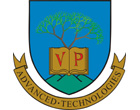 Kérelem intézményi hatáskörű felvételi eljárás megindításáraKérelem intézményi hatáskörű felvételi eljárás megindításáraKérelem intézményi hatáskörű felvételi eljárás megindításáraKérelem intézményi hatáskörű felvételi eljárás megindításáraKérelem intézményi hatáskörű felvételi eljárás megindításáraKérelem intézményi hatáskörű felvételi eljárás megindításáraKérelem intézményi hatáskörű felvételi eljárás megindításáraKérelem intézményi hatáskörű felvételi eljárás megindításáraKérelem intézményi hatáskörű felvételi eljárás megindításáraKérelem intézményi hatáskörű felvételi eljárás megindításáraKérelem intézményi hatáskörű felvételi eljárás megindításáraKérelem intézményi hatáskörű felvételi eljárás megindításáraKérelem intézményi hatáskörű felvételi eljárás megindításáraIktatószámMIK        /202…..IktatószámMIK        /202…..Ezt a részt az ügyintéző tölti kiEzt a részt az ügyintéző tölti kiEzt a részt az ügyintéző tölti kiEzt a részt az ügyintéző tölti kiEzt a részt az ügyintéző tölti kiEzt a részt az ügyintéző tölti kiEzt a részt az ügyintéző tölti kiEzt a részt az ügyintéző tölti kiEzt a részt az ügyintéző tölti kiEzt a részt az ügyintéző tölti kiEzt a részt az ügyintéző tölti kiEzt a részt az ügyintéző tölti kiEzt a részt az ügyintéző tölti kiEzt a részt az ügyintéző tölti kiEzt a részt az ügyintéző tölti kiEzt a részt az ügyintéző tölti kiBeérkezés ideje:Beérkezés ideje:Beérkezés ideje:Beérkezés ideje:Beérkezés ideje:Beérkezés ideje:Beérkezés ideje:A beadvány a formai követelményeknekA beadvány a formai követelményeknekA beadvány a formai követelményeknekA beadvány a formai követelményeknekA beadvány a formai követelményeknekA beadvány a formai követelményeknekA beadvány a formai követelményeknekA beadvány a formai követelményeknekA beadvány a formai követelményeknekA beadvány a formai követelményeknekA beadvány a formai követelményeknekA beadvány a formai követelményeknekA beadvány a formai követelményeknekA beadvány a formai követelményeknekA beadvány a formai követelményeknekA beadvány a formai követelményeknekMegfelelMegfelelMegfelelMegfelelNem felel megNem felel megNem felel megNem felel megNem felel meg                                                                                                          _______________________                                                                                                          _______________________                                                                                                          _______________________                                                                                                          _______________________                                                                                                          _______________________                                                                                                          _______________________                                                                                                          _______________________                                                                                                          _______________________                                                                                                          _______________________                                                                                                          _______________________                                                                                                          _______________________                                                                                                          _______________________                                                                                                          _______________________                                                                                                          _______________________                                                                                                          _______________________                                                                                                          _______________________ügyintéző aláírásaügyintéző aláírásaügyintéző aláírásaügyintéző aláírásaügyintéző aláírásaEzt a részt a jelentkező tölti ki:Ezt a részt a jelentkező tölti ki:Ezt a részt a jelentkező tölti ki:Ezt a részt a jelentkező tölti ki:Ezt a részt a jelentkező tölti ki:Ezt a részt a jelentkező tölti ki:Ezt a részt a jelentkező tölti ki:Ezt a részt a jelentkező tölti ki:Ezt a részt a jelentkező tölti ki:Ezt a részt a jelentkező tölti ki:Ezt a részt a jelentkező tölti ki:Ezt a részt a jelentkező tölti ki:Ezt a részt a jelentkező tölti ki:Ezt a részt a jelentkező tölti ki:Ezt a részt a jelentkező tölti ki:Ezt a részt a jelentkező tölti ki:Név:Név:Értesítési cím:Értesítési cím:E-mail cím/Telefonszám:E-mail cím/Telefonszám:Neptun-kód:Neptun-kód:KORÁBBI TANULMÁNYOKRA VONATKOZÓ ADATOK(több képzésre vonatkozó adatot is megadhat)KORÁBBI TANULMÁNYOKRA VONATKOZÓ ADATOK(több képzésre vonatkozó adatot is megadhat)KORÁBBI TANULMÁNYOKRA VONATKOZÓ ADATOK(több képzésre vonatkozó adatot is megadhat)KORÁBBI TANULMÁNYOKRA VONATKOZÓ ADATOK(több képzésre vonatkozó adatot is megadhat)KORÁBBI TANULMÁNYOKRA VONATKOZÓ ADATOK(több képzésre vonatkozó adatot is megadhat)KORÁBBI TANULMÁNYOKRA VONATKOZÓ ADATOK(több képzésre vonatkozó adatot is megadhat)KORÁBBI TANULMÁNYOKRA VONATKOZÓ ADATOK(több képzésre vonatkozó adatot is megadhat)KORÁBBI TANULMÁNYOKRA VONATKOZÓ ADATOK(több képzésre vonatkozó adatot is megadhat)KORÁBBI TANULMÁNYOKRA VONATKOZÓ ADATOK(több képzésre vonatkozó adatot is megadhat)KORÁBBI TANULMÁNYOKRA VONATKOZÓ ADATOK(több képzésre vonatkozó adatot is megadhat)KORÁBBI TANULMÁNYOKRA VONATKOZÓ ADATOK(több képzésre vonatkozó adatot is megadhat)KORÁBBI TANULMÁNYOKRA VONATKOZÓ ADATOK(több képzésre vonatkozó adatot is megadhat)KORÁBBI TANULMÁNYOKRA VONATKOZÓ ADATOK(több képzésre vonatkozó adatot is megadhat)KORÁBBI TANULMÁNYOKRA VONATKOZÓ ADATOK(több képzésre vonatkozó adatot is megadhat)KORÁBBI TANULMÁNYOKRA VONATKOZÓ ADATOK(több képzésre vonatkozó adatot is megadhat)KORÁBBI TANULMÁNYOKRA VONATKOZÓ ADATOK(több képzésre vonatkozó adatot is megadhat)Intézmény, KarIntézmény, KarKépzés neve, tagozatKépzés neve, tagozatKérem az alábbi szakra a FELVÉTELEMETKérem az alábbi szakra a FELVÉTELEMETKérem az alábbi szakra a FELVÉTELEMETKérem az alábbi szakra a FELVÉTELEMETKérem az alábbi szakra a FELVÉTELEMETKérem az alábbi szakra a FELVÉTELEMETKérem az alábbi szakra a FELVÉTELEMETKérem az alábbi szakra a FELVÉTELEMETKérem az alábbi szakra a FELVÉTELEMETKérem az alábbi szakra a FELVÉTELEMETKérem az alábbi szakra a FELVÉTELEMETKérem az alábbi szakra a FELVÉTELEMETKérem az alábbi szakra a FELVÉTELEMETKérem az alábbi szakra a FELVÉTELEMETKérem az alábbi szakra a FELVÉTELEMETKérem az alábbi szakra a FELVÉTELEMETIntézmény, KarIntézmény, KarPannon Egyetem, Műszaki Informatikai KarPannon Egyetem, Műszaki Informatikai KarPannon Egyetem, Műszaki Informatikai KarPannon Egyetem, Műszaki Informatikai KarPannon Egyetem, Műszaki Informatikai KarPannon Egyetem, Műszaki Informatikai KarPannon Egyetem, Műszaki Informatikai KarPannon Egyetem, Műszaki Informatikai KarPannon Egyetem, Műszaki Informatikai KarPannon Egyetem, Műszaki Informatikai KarPannon Egyetem, Műszaki Informatikai KarPannon Egyetem, Műszaki Informatikai KarPannon Egyetem, Műszaki Informatikai KarPannon Egyetem, Műszaki Informatikai KarKépzés neve, tagozatKépzés neve, tagozatKépzés helyeKépzés helyeFinanszírozási formaFinanszírozási formaönköltségesönköltségesönköltségesönköltségesönköltségesönköltségesönköltségesönköltségesönköltségesönköltségesönköltségesönköltségesönköltségesönköltségesKelt:Kelt:……………………, 202…, ……………… hó ….. nap……………………, 202…, ……………… hó ….. nap……………………, 202…, ……………… hó ….. nap……………………, 202…, ……………… hó ….. nap……………………, 202…, ……………… hó ….. nap……………………, 202…, ……………… hó ….. nap……………………, 202…, ……………… hó ….. nap……………………, 202…, ……………… hó ….. nap……………………, 202…, ……………… hó ….. nap……………………, 202…, ……………… hó ….. nap……………………, 202…, ……………… hó ….. nap……………………, 202…, ……………… hó ….. nap……………………, 202…, ……………… hó ….. nap……………………, 202…, ……………… hó ….. nap………………………………………………………………………………………jelentkező aláírásajelentkező aláírásajelentkező aláírásajelentkező aláírásaDÖNTÉS:DÖNTÉS:DÖNTÉS:DÖNTÉS:DÖNTÉS:DÖNTÉS:DÖNTÉS:DÖNTÉS:DÖNTÉS:DÖNTÉS:DÖNTÉS:DÖNTÉS:DÖNTÉS:DÖNTÉS:DÖNTÉS:DÖNTÉS:A jelentkező számára a ……………………………. képzésen ……… kredit korábbi tanulmányai alapján elismerhető. A ……………………………. képzés ……………………………. tagozatára önköltséges finanszírozási formára felvehető.A jelentkező számára a ……………………………. képzésen ……… kredit korábbi tanulmányai alapján elismerhető. A ……………………………. képzés ……………………………. tagozatára önköltséges finanszírozási formára felvehető.A jelentkező számára a ……………………………. képzésen ……… kredit korábbi tanulmányai alapján elismerhető. A ……………………………. képzés ……………………………. tagozatára önköltséges finanszírozási formára felvehető.A jelentkező számára a ……………………………. képzésen ……… kredit korábbi tanulmányai alapján elismerhető. A ……………………………. képzés ……………………………. tagozatára önköltséges finanszírozási formára felvehető.A jelentkező számára a ……………………………. képzésen ……… kredit korábbi tanulmányai alapján elismerhető. A ……………………………. képzés ……………………………. tagozatára önköltséges finanszírozási formára felvehető.A jelentkező számára a ……………………………. képzésen ……… kredit korábbi tanulmányai alapján elismerhető. A ……………………………. képzés ……………………………. tagozatára önköltséges finanszírozási formára felvehető.A jelentkező számára a ……………………………. képzésen ……… kredit korábbi tanulmányai alapján elismerhető. A ……………………………. képzés ……………………………. tagozatára önköltséges finanszírozási formára felvehető.A jelentkező számára a ……………………………. képzésen ……… kredit korábbi tanulmányai alapján elismerhető. A ……………………………. képzés ……………………………. tagozatára önköltséges finanszírozási formára felvehető.A jelentkező számára a ……………………………. képzésen ……… kredit korábbi tanulmányai alapján elismerhető. A ……………………………. képzés ……………………………. tagozatára önköltséges finanszírozási formára felvehető.A jelentkező számára a ……………………………. képzésen ……… kredit korábbi tanulmányai alapján elismerhető. A ……………………………. képzés ……………………………. tagozatára önköltséges finanszírozási formára felvehető.A jelentkező számára a ……………………………. képzésen ……… kredit korábbi tanulmányai alapján elismerhető. A ……………………………. képzés ……………………………. tagozatára önköltséges finanszírozási formára felvehető.A jelentkező számára a ……………………………. képzésen ……… kredit korábbi tanulmányai alapján elismerhető. A ……………………………. képzés ……………………………. tagozatára önköltséges finanszírozási formára felvehető.A jelentkező számára a ……………………………. képzésen ……… kredit korábbi tanulmányai alapján elismerhető. A ……………………………. képzés ……………………………. tagozatára önköltséges finanszírozási formára felvehető.A jelentkező számára a ……………………………. képzésen ……… kredit korábbi tanulmányai alapján elismerhető. A ……………………………. képzés ……………………………. tagozatára önköltséges finanszírozási formára felvehető.A jelentkező számára a ……………………………. képzésen ……… kredit korábbi tanulmányai alapján elismerhető. A ……………………………. képzés ……………………………. tagozatára önköltséges finanszírozási formára felvehető.A jelentkező számára a ……………………………. képzésen ……… kredit korábbi tanulmányai alapján elismerhető. A ……………………………. képzés ……………………………. tagozatára önköltséges finanszírozási formára felvehető.Kelt:Kelt:Kelt:Kelt:Kelt:Kelt:Kelt:Kelt:Kelt:Kelt:Kelt:Kelt:Kelt:Kelt:Kelt:Kelt:……………………………….……………………………….……………………………….……………………………….aláírásaláírásaláírásaláírás